ОКПД2 26.60.12.129 ИНДИКАТОР ВНУТРИГЛАЗНОГО ДАВЛЕНИЯ ЧЕРЕЗ ВЕКО ЦИФРОВОЙ ПОРТАТИВНЫЙИГД-03Руководство по эксплуатации ЧАСТЬ IТехнические характеристики.Обслуживание.Паспортные данные АЕРМ.941329.003РЭНастоящее руководство по эксплуатации совмещено с паспортом, является эксплуатационным документом на индикатор внутриглазного давления через веко цифровой портативный ИГД-03 (индикатор).Руководство по эксплуатации (РЭ) состоит из двух частей.Часть I содержит технические характеристики, порядок технического обслуживания и паспортные данные индикатора.Часть II является инструкцией пользователя и содержит сведения, необходимые для правильного использования индикатора.Перед началом эксплуатации необходимо изучить и при работе соблюдать все правила и рекомендации, приведенные в РЭ.При покупке индикатора необходимо проверить комплектность, отсутствие механических повреждений, наличие гарантийных талонов в РЭ и убедиться, что в них проставлен штамп торгующей организации, имеется подпись продавца и дата приобретения.Декларация о соответствии № РОСС RU.ИМ04.Д00629 от 22.05.2018 г. Регистрационное удостоверение № ФСР 2011/12182 от 18.05.2015 г.НазначениеИндикатор внутриглазного давления через веко цифровой портативный ИГД-03 предназначен для оценки тонометрического внутриглазного давления по Маклакову у детей и взрослых без применения анестезии.Внешний вид индикатора представлен на рисунке 1.Индикатор эксплуатируется при следующих условиях:температура воздуха от плюс 10 до плюс 35 оС;влажность воздуха при температуре плюс 25 оС не более 80 %;атмосферное давление от 84 до 106,7 кПа или от 630 до 800 мм рт. ст.В процессе эксплуатации оберегайте индикатор от загрязнений, ударов, агрессивных веществ. Храните индикатор в футляре выключенным. Своевременно меняйте элементы питания, выработавшие свой ресурс, в соответствии с указаниями АЕРМ.941329.003РЭ1.Оберегайте задатчик давления, входящий в футляр индикатора, от загрязнения и пыли. Для этого футляр индикатора держите всегда закрытым.КорпусДисплейМесто нанесения товарного знака предприятия-изготовителяНаконечникКолпакКнопка РАБОТАШтокИндикаторЗадатчик давления	ФутлярРисунок 1 – Внешний вид индикатора ИГД-03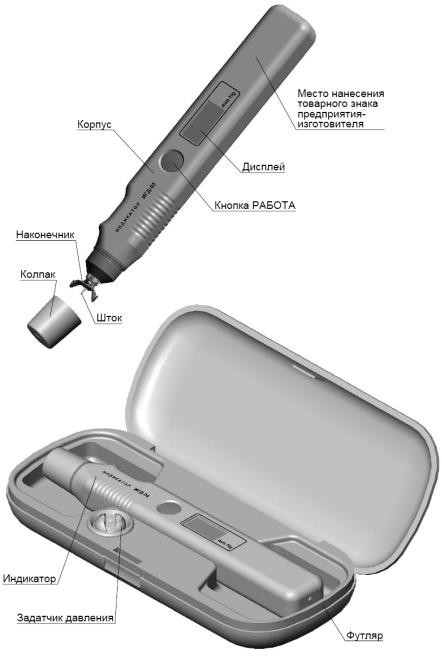 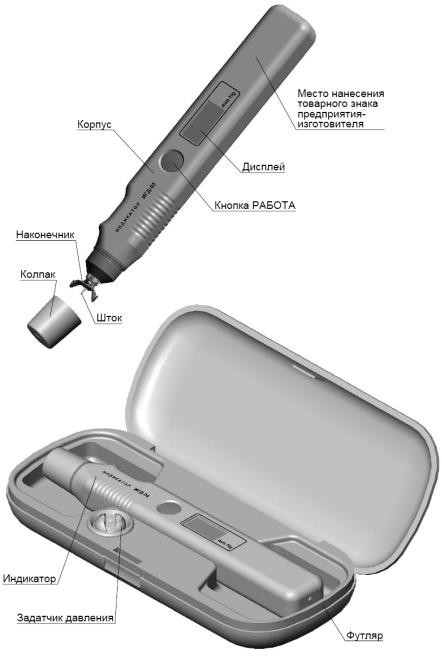 Технические характеристикиИндикатор должен обеспечивать оценку тонометрического ВГД по Маклакову  с  отображением  на   дисплее   значения   ВГД   в   диапазоне   от 5 до 63 мм рт. ст., а также качественную оценку ВГД с отображением на дисплее:символа	"1",	обозначающего	нормальное	давление (менее 26 мм рт. ст.), и значения ВГД;символа "0", обозначающего  высокое  давление  (равное  или  более 26 мм рт. ст.), и значения ВГД.Допускаемое отклонение оценки граничного значения ВГД между нормальным и высоким давлением (26 мм рт. ст.) не более ± 2 мм рт. ст.Проверка работоспособности индикатора производится на задатчике давления, входящем в комплект индикатора, при этом на дисплее отображаются:в поле оценки символ "1", если тестовая величина менее 26, или символ "0", если тестовая величина равна или более 26;в поле числовых значений тестовая величина (26 ± 2).По  безопасности  индикатор   соответствует   требованиям ГОСТ Р МЭК 60601-1-2010 и классифицируется как изделие с внутренним источником питания и рабочей частью типа В.Электропитание от двух элементов питания  общим напряжением 3 В. Снижение напряжения электропитания до 2,55 В и ниже индицируется в виде символа "U".Ток потребления не более 2 мА.Средний срок службы не менее 5 лет.Габаритные размеры индикатора (без футляра и задатчика давления) не более 176х26х20 мм.Масса индикатора без футляра и задатчика давления:с элементами питания не более 105 г;без элементов питания не более 65 г.Индикатор обеспечивает 5000 циклов оценки ВГД без замены элементов питания.КомплектностьКомплект поставки индикатора приведен в таблице 1. Таблица 1Маркировка и упаковкаМаркировка индикатора, укладочной коробки и транспортной тары выполнена в соответствии с требованиями ГОСТ Р 50444-92 и комплекта конструкторской документации.Индикатор в футляре упаковывается в соответствии с требованиями ГОСТ Р 50444-92 и комплекта конструкторской документации предприятия-изготовителя в транспортную тару, в которую вкладывается упаковочный лист.Расшифровка символов, наносимых на индикатор: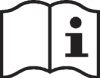 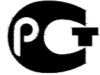 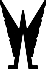 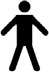 Техническое обслуживаниеТехническое обслуживание осуществляется персоналом, использующим индикатор. Порядок технического обслуживания определяется таблицей 2.Таблица 2Очистка штокового механизма индикатора от пыли и загрязнений должна проводиться по следующей методике (рисунок 2):ЗАПРЕЩАЕТСЯ	одновременно	проводить	очистку	штокового механизма двух и более индикаторов!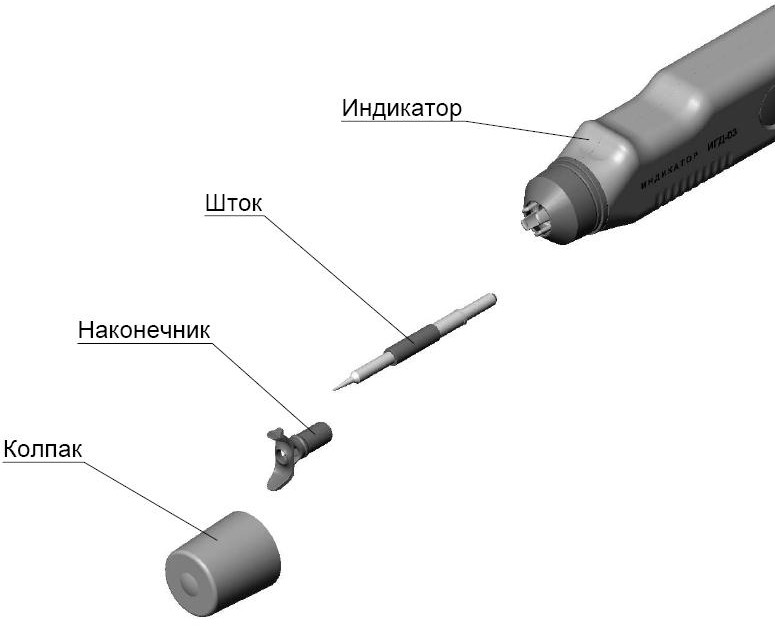 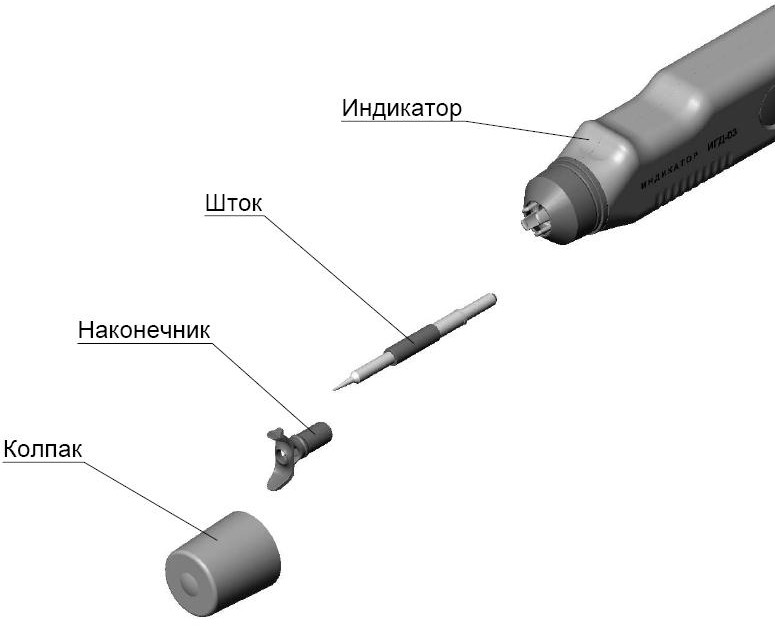 Рисунок 2 – Подготовка индикатора к очистке штокового механизмаснять защитный колпак;повернуть индикатор в горизонтальное положение;удерживая одной рукой индикатор за корпус, свободной рукой снять наконечник, потянув его вдоль оси с некоторым усилием;извлечь шток;протереть наконечник и шток салфеткой из  бязевой  ткани  по ГОСТ 29298-2005, смоченной этиловым спиртом;свернуть смоченную этиловым спиртом салфетку жгутом и прочистить отверстия в наконечнике.Очищенные спиртом детали следует укладывать на чистой салфетке и последующую сборку штокового механизма проводить, удерживая детали руками через салфетку.Сборку производить в следующей последовательности:удерживая индикатор отверстием вверх, установить шток;установить на место наконечник и убедиться, что он зафиксирован и при незначительном усилии может быть повернут вокруг своей оси.ВНИМАНИЕ!При очистке штокового механизма запрещается пользоваться ватой и другим подобным материалом, оставляющим волокна.По окончании очистки штокового механизма произвести проверку работоспособности индикатора по методике п. 5.2 части II РЭ.Текущий ремонтВозможные неисправности и способы их устранения приведены в таблице 3.Таблица 3Сведения о ремонте, произведенном предприятием-изготовителем или ремонтным предприятием (представителем), заносятся в таблицу 4.Таблица 4Электромагнитная совместимостьИндикатор необходимо использовать в электромагнитной среде, указанной в таблицах 5-8.Таблица 5Таблица 6Продолжение таблицы 6Таблица 7Продолжение таблицы 7Таблица 8Хранение и транспортированиеХранение осуществляется в транспортной таре предприятия- изготовителя в крытом помещении при условиях:температура окружающего воздуха от плюс 40 до минус 50 оС;относительная влажность воздуха  до  98  %  при  температуре  плюс 25 оС;атмосферное давление от 84 до 106,7 кПа или от 630 до 800 мм рт. cт.;отсутствие в воздухе паров кислот, щелочей и других агрессивных примесей.В транспортной таре предприятия-изготовителя можно транспортировать железнодорожным, воздушным (кроме неотапливаемых отсеков), водным (кроме морского) и автомобильным транспортом в крытых транспортных средствах в соответствии с правилами перевозок.Условия транспортирования:температура окружающей среды от плюс 50 до минус 50 оС;относительная влажность воздуха до  100  %  при  температуре  плюс 25 оС;атмосферное давление от 84 до 106,7 кПа или от 630 до 800 мм рт. ст.При транспортировании должна быть обеспечена защита упакованных индикаторов от прямого воздействия атмосферных осадков и механических воздействий.При длительном перерыве в работе или хранении индикатора на складе элементы питания следует извлечь из отсека электропитания индикатора и хранить отдельно.Индикатор содержит материалы, которые можно перерабатывать и повторно использовать. Распорядитесь старым индикатором в соответствии с местным законодательством.Свидетельство об упаковыванииИндикатор	внутриглазного	давления		через	веко	цифровой портативный ИГД-03	 		заводской номерУпакован 	АО «ГРПЗ»	наименование или код изготовителясогласно требованиям, предусмотренным в действующей технической документации.должность	личная подпись	расшифровка подписигод, месяц, числоСвидетельство о приемкеИндикатор внутриглазного давления через веко цифровой портативный ИГД-03 заводской номер 	изготовлен и принят в соответствии с техническими условиями ТУ9441-003-94381729-2010 и признан годным для эксплуатации.Начальник ОТК М.П.личная подпись	расшифровка подписигод, месяц, числоГарантии изготовителяИзготовитель гарантирует соответствие качества индикатора	требованиям	технических	условий ТУ9441-003-94381729-2010 при соблюдении потребителем правил хранения, транспортирования и эксплуатации, указанных в настоящем РЭ.Гарантийный срок эксплуатации индикатора 24 месяца со дня продажи, если иное не указано в договоре (контракте).В течение гарантийного срока эксплуатации ремонт индикатора осуществляется предприятием-изготовителем или доверенными ремонтными предприятиями (представителями) по предъявлении гарантийного талона. На элементы питания гарантия не распространяется.По истечении гарантийного срока или израсходования ресурса элементов питания замену их потребитель производит самостоятельно.Гарантийный срок хранения 12 месяцев со дня приемки индикатора отделом технического контроля предприятия- изготовителя.Гарантия не распространяется на индикатор, недостатки в котором возникли вследствие:не соблюдения Потребителем требований Изготовителя, указанных в настоящем РЭ;ремонта не уполномоченными на то лицами;разборки индикатора, изменения конструкции и других вмешательств, непредусмотренных РЭ;неисправностей и повреждений, вызванных экстренными условиями и действием непреодолимой силы (пожар, стихийные бедствия, и т.д.);повреждения индикатора или нарушения его нормальной работы, вызванных попаданием во внутренние рабочие объемы посторонних предметов, жидкостей, насекомых;механических повреждений индикатора приводящих к потере товарного вида (трещины, царапины, сколы и т.п.);повреждения индикатора или нарушения его нормальной работы, вызванных сверхнормативными отклонениями параметров электропитания от номинальных значений.Изготовитель не принимает претензии в следующих случаях:отсутствия гарантийного талона;при отсутствии в гарантийном талоне следующих сведений: заводского номера индикатора, штампа и подписи торгующей организации.АО «ГРПЗ», ул. Семинарская, д. 32 Рязань, 390000, Россиянаименование предприятия-изготовителя и его адресГАРАНТИЙНЫЙ ТАЛОНна ремонт (замену) в течение гарантийного срока индикатора внутриглазного давления через веко цифрового портативного ИГД-03ТУ9441-003-94381729-2010Дата изготовления 	Зав. N  	Приобретен  	дата, подпись и штамп торгующей организацииВведен в эксплуатацию  	дата и подписьПринят	на	гарантийное	обслуживание	ремонтным предприятием  				Города 	М.П. Руководитель ремонтного предприятия 	подписьМ.П. Руководитель учреждения владельца 	подписьВысылается в адрес предприятия-изготовителя и служит основанием для предъявления счета на оплату за произведенный ремонт в течение гарантийного срока.Обозначение изделияНаименование изделияКол.Примечание1 АЕРМ.941329.003АЕРМ.404711.002 АЕРМ.323366.002Элемент питания VARTA ААА 1,5 V "HIGH ENERGY"2 АЕРМ.941329.003РЭАЕРМ.941329.003РЭ1 3 АЕРМ.941329.003Д124 ГДАТ.305646.001-03или ВИАМ.305646.110Индикатор внутриглазного давления через веко цифровой портативный ИГД-03, в том числе:задатчик давленияфутлярэлемент питанияРуководство по эксплуатации. Часть IРуководство по эксплуатации. Часть IIПамятка по обращению УпаковкаУпаковка111211111Допускается замена на VARTA AAA	1,5	V “ULTRALithium”,		При эксплуатации допускается применение алкалиновых элементов питания	типа ААА LR03.Наименование работ при техническом обслуживанииПериодичностьПункт РЭПроверка работоспособностиПроверка внешнего вида на отсутствие механических поврежденийДезинфекция наружных поверхностей индикатораОчистка контактов отсека электропитания 5 Осмотр и замена элементов питания6 Очистка штокового механизма от пыли и загрязненийПеред началом работы один раз в деньОдин раз в неделю Один раз в месяцОдин раз в годПри необходимости Один раз в годЧасть II РЭ п. 5.2-Часть II РЭ п. 5.3-Часть II РЭ п. 5.1 Часть I РЭ пп. 5.2, 5.3ПримечанияШтоковый механизм смазке не подлежит.При установке элементов питания необходимо строго соблюдать полярность, используя для этого маркировку  на  самих  элементах  питания  и  в  отсеке  электропитания,   а   также   указания   в   части II РЭ п. 5.1.Общий расход спирта этилового по ГОСТ 17299-78 на одну очистку штокового механизма составляет 5 мл.ПримечанияШтоковый механизм смазке не подлежит.При установке элементов питания необходимо строго соблюдать полярность, используя для этого маркировку  на  самих  элементах  питания  и  в  отсеке  электропитания,   а   также   указания   в   части II РЭ п. 5.1.Общий расход спирта этилового по ГОСТ 17299-78 на одну очистку штокового механизма составляет 5 мл.ПримечанияШтоковый механизм смазке не подлежит.При установке элементов питания необходимо строго соблюдать полярность, используя для этого маркировку  на  самих  элементах  питания  и  в  отсеке  электропитания,   а   также   указания   в   части II РЭ п. 5.1.Общий расход спирта этилового по ГОСТ 17299-78 на одну очистку штокового механизма составляет 5 мл.Описание последствий отказов и поврежденийВозможные причиныУказания по устранению последствий отказов и поврежденийПри включении индикатора после нажатия кнопки РАБОТА на дисплее высвечивается символ "U"При включении индикатора после нажатия кнопки РАБОТА на дисплее нет никакой информацииПри проверке работоспособности индикатора на дисплее высвечивается число, отличное от тестового значения, или символ "Н"Недостаточное напряжение элементов питанияЗагрязнены контакты отсека электропитанияЗагрязнены контакты элементов питанияРазрядились элементы питанияЗагрязнен штоковый механизм индикатораОтказ штокового механизма индикатора или задатчика давленияПроизвести замену элементов питания по методике п. 5.1 части II РЭОчистить контакты отсека электропитанияОчистить контакты элементов питанияПроизвести замену элементов питания по методике п. 5.1 части II РЭПровести очистку штокового механизма по п. 5.2 Если данная очистка не даст положительных результатов, требуется ремонт индикатораРемонт производится в специализированных мастерских доверенных ремонтных предприятий (представителями) или на предприятии- изготовителеДатаПричина поступления в ремонтСведения о произведенном ремонтеСведения о продлении гарантииНаименование предприятия, должность,подпись, расшифровка подписи, печатьРуководство и декларация изготовителя – электромагнитная эмиссияРуководство и декларация изготовителя – электромагнитная эмиссияРуководство и декларация изготовителя – электромагнитная эмиссияИндикатор предназначается для применения в электромагнитной обстановке, определенной ниже. Покупателю или пользователю индикатора следует обеспечить его применение в указанной обстановкеИндикатор предназначается для применения в электромагнитной обстановке, определенной ниже. Покупателю или пользователю индикатора следует обеспечить его применение в указанной обстановкеИндикатор предназначается для применения в электромагнитной обстановке, определенной ниже. Покупателю или пользователю индикатора следует обеспечить его применение в указанной обстановкеИспытание на электромагнитную эмиссиюСоответствиеЭлектромагнитная обстановка - указанияРадиопомехи по СИСПР 11Группа 1Индикатор использует радиочастотную энергию только для выполнения внутренних функций.Уровень эмиссии радиочастотных помех является низким и, вероятно, не приведет к нарушениям функционирования расположенного вблизи электронного оборудованияРадиопомехи по СИСПР 11Класс ВИндикатор пригоден для применения в любых местах размещения, включая жилые дома и здания, непосредственно	подключенные	к распределительной электрической сети, питающей жилые домаГармонические составляющие потребляемого тока поМЭК 61000-3-2Не применяютИндикатор пригоден для применения в любых местах размещения, включая жилые дома и здания, непосредственно	подключенные	к распределительной электрической сети, питающей жилые домаКолебания напряжения и фликер по МЭК 610003-3Не применяютИндикатор пригоден для применения в любых местах размещения, включая жилые дома и здания, непосредственно	подключенные	к распределительной электрической сети, питающей жилые домаРуководство и декларация изготовителя - помехоустойчивостьРуководство и декларация изготовителя - помехоустойчивостьРуководство и декларация изготовителя - помехоустойчивостьРуководство и декларация изготовителя - помехоустойчивостьИндикатор предназначается для применения в электромагнитной обстановке, определенной ниже.Покупателю или пользователю индикатора следует обеспечить его применение в указанной обстановкеИндикатор предназначается для применения в электромагнитной обстановке, определенной ниже.Покупателю или пользователю индикатора следует обеспечить его применение в указанной обстановкеИндикатор предназначается для применения в электромагнитной обстановке, определенной ниже.Покупателю или пользователю индикатора следует обеспечить его применение в указанной обстановкеИндикатор предназначается для применения в электромагнитной обстановке, определенной ниже.Покупателю или пользователю индикатора следует обеспечить его применение в указанной обстановкеИспытание на помехоустойчивостьИспытательный уровень по МЭК 60601Уровень соответствияЭлектромагнитная обстановка - указанияЭлектростатические разряды (ЭСР) по МЭК 61000-4-2± 6 кВ -контактный разряд± 8 кВ -воздушный разряд± 6 кВ -контактный разряд± 8 кВ -воздушный разрядПолы помещения должны быть выполнены из дерева, бетона или керамической плитки. Если полы покрыты синтетическим материалом, то относительная влажность воздуха должна составлять не менее 30%Наносекундные импульсные помехи по МЭК 61000-4-4Не применяютМикросекундные импульсные помехи большой энергии по МЭК 61000-4-5Не применяютРуководство и декларация изготовителя - помехоустойчивостьРуководство и декларация изготовителя - помехоустойчивостьРуководство и декларация изготовителя - помехоустойчивостьРуководство и декларация изготовителя - помехоустойчивостьИндикатор предназначается для применения в электромагнитной обстановке, определенной ниже. Покупателю или пользователю индикатора следует обеспечить его применение в указанной обстановкеИндикатор предназначается для применения в электромагнитной обстановке, определенной ниже. Покупателю или пользователю индикатора следует обеспечить его применение в указанной обстановкеИндикатор предназначается для применения в электромагнитной обстановке, определенной ниже. Покупателю или пользователю индикатора следует обеспечить его применение в указанной обстановкеИндикатор предназначается для применения в электромагнитной обстановке, определенной ниже. Покупателю или пользователю индикатора следует обеспечить его применение в указанной обстановкеИспытание на помехоустойчивостьИспытательный уровень по МЭК 60601Уровень соответствияЭлектромагнитная обстановка - указанияПровалы, прерывания и изменения напряжения во входных линиях электропитания по МЭК 61000-4-11Не применяютМагнитное поле промышленной частоты по МЭК 61000-4-83 А/м0,3 А/мЕсли имеют место неточность измерения, то, возможно, необходимо расположить индикатор на большем расстоянии от источников	магнитных	полей промышленной частоты или обеспечить магнитное экранированиеРуководство и декларация изготовителя - помехоустойчивостьРуководство и декларация изготовителя - помехоустойчивостьРуководство и декларация изготовителя - помехоустойчивостьРуководство и декларация изготовителя - помехоустойчивостьИндикатор предназначается для применения в электромагнитной обстановке, определенной ниже. Покупатель или пользователь индикатора должен обеспечить его применение в указанной обстановкеИндикатор предназначается для применения в электромагнитной обстановке, определенной ниже. Покупатель или пользователь индикатора должен обеспечить его применение в указанной обстановкеИндикатор предназначается для применения в электромагнитной обстановке, определенной ниже. Покупатель или пользователь индикатора должен обеспечить его применение в указанной обстановкеИндикатор предназначается для применения в электромагнитной обстановке, определенной ниже. Покупатель или пользователь индикатора должен обеспечить его применение в указанной обстановкеИспытание на помехоустойчивостьИспытательный уровень по МЭК 60601Уровень соответствияЭлектромагнитная обстановка – указанияКондуктивные помехи, наведенные радиочастотными электромагнитными полями поМЭК 61000-4-63 В(средне- квадратичное значение)3 В(средне- квадратичное значение)Рекомендуемый пространственный разнос составляет: d= 1,2 √Р (от 150 кГц до 80 МГц)Руководство и декларация изготовителя - помехоустойчивостьРуководство и декларация изготовителя - помехоустойчивостьРуководство и декларация изготовителя - помехоустойчивостьРуководство и декларация изготовителя - помехоустойчивостьИндикатор предназначается для применения в электромагнитной обстановке, определенной ниже. Покупатель или пользователь индикатора должен обеспечить его применение в указанной обстановкеИндикатор предназначается для применения в электромагнитной обстановке, определенной ниже. Покупатель или пользователь индикатора должен обеспечить его применение в указанной обстановкеИндикатор предназначается для применения в электромагнитной обстановке, определенной ниже. Покупатель или пользователь индикатора должен обеспечить его применение в указанной обстановкеИндикатор предназначается для применения в электромагнитной обстановке, определенной ниже. Покупатель или пользователь индикатора должен обеспечить его применение в указанной обстановкеИспытание на помехоустойчивостьИспытательный уровень по МЭК 60601Уровень соответствияЭлектромагнитная обстановка – указанияИзлучаемое радиочастотное электромагнитное поле поМЭК 61000-4-33 В/м в полосе от 80 МГцдо 2,5 ГГц3 В/мРекомендуемый	пространственный	разнос составляет: d= 1,2√Р (от 80 до 800 МГц) Рекомендуемый	пространственный	разнос составляет: d= 2,3 √Р (от 800 МГц до 2,5 ГГц) Напряженность поля при распространении радиоволн от стационарных радиопередатчиков, по результатам наблюдений за электромагнитной обстановкой, должна быть ниже, чем уровень соответствия в каждой полосе частот. Помехи могут иметь место вблизи оборудования, маркированного знаком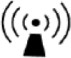 Если измеренные значения в месте размещения индикатора больше применимых уровней соответствия, то следует проводить наблюдения за работой индикатора с целью проверки его нормального функционирования. Если в процессе наблюдения выявляется отклонение от нормального функционирования, то необходимо принять дополнительные меры, такие как удаление индикатора от объекта излучения. Вне полосы частот от 150 кГц до 80 МГц следует обеспечить напряженность поля менее 1 В/мЕсли измеренные значения в месте размещения индикатора больше применимых уровней соответствия, то следует проводить наблюдения за работой индикатора с целью проверки его нормального функционирования. Если в процессе наблюдения выявляется отклонение от нормального функционирования, то необходимо принять дополнительные меры, такие как удаление индикатора от объекта излучения. Вне полосы частот от 150 кГц до 80 МГц следует обеспечить напряженность поля менее 1 В/мЕсли измеренные значения в месте размещения индикатора больше применимых уровней соответствия, то следует проводить наблюдения за работой индикатора с целью проверки его нормального функционирования. Если в процессе наблюдения выявляется отклонение от нормального функционирования, то необходимо принять дополнительные меры, такие как удаление индикатора от объекта излучения. Вне полосы частот от 150 кГц до 80 МГц следует обеспечить напряженность поля менее 1 В/мЕсли измеренные значения в месте размещения индикатора больше применимых уровней соответствия, то следует проводить наблюдения за работой индикатора с целью проверки его нормального функционирования. Если в процессе наблюдения выявляется отклонение от нормального функционирования, то необходимо принять дополнительные меры, такие как удаление индикатора от объекта излучения. Вне полосы частот от 150 кГц до 80 МГц следует обеспечить напряженность поля менее 1 В/мРекомендуемые значения пространственного разноса между портативными и подвижными радиочастотными средствами связи и индикаторомРекомендуемые значения пространственного разноса между портативными и подвижными радиочастотными средствами связи и индикаторомРекомендуемые значения пространственного разноса между портативными и подвижными радиочастотными средствами связи и индикаторомРекомендуемые значения пространственного разноса между портативными и подвижными радиочастотными средствами связи и индикаторомИндикатор предназначается для применения в электромагнитной обстановке, при которой осуществляется контроль уровней излучаемых помех. Покупатель или пользователь индикатора может избежать влияния электромагнитных помех, обеспечивая минимальный пространственный разнос между портативными и подвижными радиочастотными средствами связи (передатчиками) и индикатором как рекомендуется ниже, с учетом максимальной выходной мощности средств связиИндикатор предназначается для применения в электромагнитной обстановке, при которой осуществляется контроль уровней излучаемых помех. Покупатель или пользователь индикатора может избежать влияния электромагнитных помех, обеспечивая минимальный пространственный разнос между портативными и подвижными радиочастотными средствами связи (передатчиками) и индикатором как рекомендуется ниже, с учетом максимальной выходной мощности средств связиИндикатор предназначается для применения в электромагнитной обстановке, при которой осуществляется контроль уровней излучаемых помех. Покупатель или пользователь индикатора может избежать влияния электромагнитных помех, обеспечивая минимальный пространственный разнос между портативными и подвижными радиочастотными средствами связи (передатчиками) и индикатором как рекомендуется ниже, с учетом максимальной выходной мощности средств связиИндикатор предназначается для применения в электромагнитной обстановке, при которой осуществляется контроль уровней излучаемых помех. Покупатель или пользователь индикатора может избежать влияния электромагнитных помех, обеспечивая минимальный пространственный разнос между портативными и подвижными радиочастотными средствами связи (передатчиками) и индикатором как рекомендуется ниже, с учетом максимальной выходной мощности средств связиНоминальная максимальная выходная мощность передатчика, ВтПространственный разнос, м, в зависимости от частоты передатчикаПространственный разнос, м, в зависимости от частоты передатчикаПространственный разнос, м, в зависимости от частоты передатчикаНоминальная максимальная выходная мощность передатчика, Втd = 1,2√Рd = 1,2√Рd = 2,3 √РНоминальная максимальная выходная мощность передатчика, Втв полосе от 150 кГц до 80 МГцв полосе от 80 до 800 МГцв полосе от 800 МГц до 2,5 ГГц0,010,120,120,230,10,380,380,7311,21,22,3103,83,87,3100121223Примечания:На частотах 80 и 800 МГц применяют большее значение напряженности поля.Приведенные выражения применимы не во всех случаях. На распространение электромагнитных волн влияет поглощение или отражение от конструкций, объектов и людей.При определении рекомендуемых значений пространственного разноса d для передатчиков с номинальной максимальной выходной мощностью, не указанной в таблице, в приведенные выра-жения подставляют номинальную максимальную выходную мощность Р в ваттах, указанную в документации изготовителя передатчикаПримечания:На частотах 80 и 800 МГц применяют большее значение напряженности поля.Приведенные выражения применимы не во всех случаях. На распространение электромагнитных волн влияет поглощение или отражение от конструкций, объектов и людей.При определении рекомендуемых значений пространственного разноса d для передатчиков с номинальной максимальной выходной мощностью, не указанной в таблице, в приведенные выра-жения подставляют номинальную максимальную выходную мощность Р в ваттах, указанную в документации изготовителя передатчикаПримечания:На частотах 80 и 800 МГц применяют большее значение напряженности поля.Приведенные выражения применимы не во всех случаях. На распространение электромагнитных волн влияет поглощение или отражение от конструкций, объектов и людей.При определении рекомендуемых значений пространственного разноса d для передатчиков с номинальной максимальной выходной мощностью, не указанной в таблице, в приведенные выра-жения подставляют номинальную максимальную выходную мощность Р в ваттах, указанную в документации изготовителя передатчикаПримечания:На частотах 80 и 800 МГц применяют большее значение напряженности поля.Приведенные выражения применимы не во всех случаях. На распространение электромагнитных волн влияет поглощение или отражение от конструкций, объектов и людей.При определении рекомендуемых значений пространственного разноса d для передатчиков с номинальной максимальной выходной мощностью, не указанной в таблице, в приведенные выра-жения подставляют номинальную максимальную выходную мощность Р в ваттах, указанную в документации изготовителя передатчикалиния отреза при поставке на экспортРуководительпредприятия	 	обозначение документа, по которомупроизводится поставкаМ.П.личная подпись	расшифровка подписигод, месяц, число